Robert Smith Medical Doctor[Today’s Date][341 Company Address]
[Company City, State xxxxx]
[(xxx) xxx-xxxx]
[hiring.manager@gmail.com]Dear [Mr./Mrs./Ms.] [Hiring Manager’s Name],As a skilled and professionally qualified medical practitioner, I was intrigued to see your LinkedIn ad for a competent Medical Doctor Position. I am confident that I would offer value to your company and that my expertise matches the criteria you are looking for at Apollo Group, especially in light of my position as a Medical Doctor specialist at CARE Health Network. I am skilled in physiological examinations, therapeutic approaches, and palliative care owing to my 20-plus years of experience as a Medical Doctor specialist. In addition, while my work experience has given me well-rounded professional skills, including excellent communication and presentation skills, there are many things that I am particularly good at.Increasing awareness about diseases as well as available treatments for the patients.Safeguarding the confidentiality and privacy, of patients and their caregivers.Preserving precise documentation and medical data.I've had twenty years of expertise caring for individuals of all ages with a wide range of ailments.I've received the education and training required to diagnose patients accurately and quickly. I possess the excellent research skills required to ascertain a patient's condition when the cause is not immediately apparent.I have expertise in maintaining patient records to monitor their development and make sure other professionals are informed about the treatment, drugs, and test results related to each patient. I've received the training necessary to be able to recommend the best medications to my patients based on their symptoms, health records, and current prescriptions.I additionally possess the capacity to understand patients' difficulties when they describe them and to communicate in terms, that they would understand both their situation and the steps required to address it.I have a strong educational background, and a desire for family medicine, alongside my professional expertise and personal traits. Having completed my honorary Doctorate in Medicine, I believe that my qualifications and professional background will meet your employment requirements and provide value to your team. Kindly take a moment to look through my credentials and resume in the attachment for further details. I would be very glad for the opportunity to talk with you about my candidacy. Thank you for your consideration.Sincerely,[Your Name]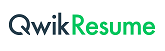 © This Free Cover Letter is the copyright of Qwikresume.com. Usage Guidelines